Name ____________________ Date ____________________ Period ____________________U.S. HistoryChapter 9.3A Bloody Conflict (pp 336-345)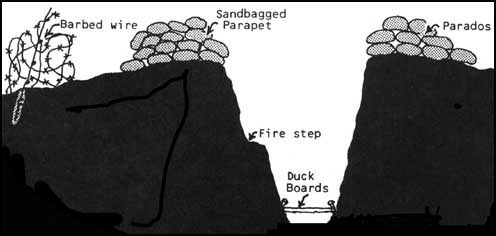 What weapon killed the most people in World War I? ____________________________To protect themselves from artillery, what did soldiers build? ______________________What was the area between the trenches named? ________________________________In April of 1915, Germans first used what weapon? ______________________________What weapon did the British first use in 1915? __________________________________What is a Zeppelin? _______________________________________________________What was the average life expectancy of a pilot in World War I? ___________________What were American soldiers nicknamed? _____________________________________What is a convoy? ________________________________________________________Who overthrew the Russian provisional government in November 1917? _____________Germany’s last offensive tried to capture what city? ______________________________How close did the Germans get to this city? ____________________________________What is an armistice? ______________________________________________________On what date did the fighting during World War I end? ___________________________What was the name of the treaty that ended World War I with Germany? _____________What was the name of President Wilson’s peace plan? ____________________________The 14th point of Wilson’s plane was the creation of what? ________________________Define reparations? _______________________________________________________A treaty of the U.S. must be passed by the Senate with how much of a majority? _______What was the name given to the Senators who were against the treaty? _______________Matching: People of World War ITrue or False: The Fourteen PointsEssay: World War I is often called the first modern war. What were the new technologies used in this was and what were they used for?  ________________________________________________________________________________________________________________________________________________________________________________________________________________________________________________________________________________________________________________________________________________________________________________________________________________________________________________________________________________________________________________________________________________________________________________________________________________________Extra Credit: Who was the first Iowa serviceman to die during World War I? ___________________________________________________________________________21.Alvin YorkAmerican member of the “Big 4”22.Eddie RickenbackerItalian Prime Minister during WW I23.John J. PershingFought in the Argonne Forest24.Woodrow WilsonSigned Treaty of Versailles for the British25.David Lloyd GeorgeAmerican fighter pilot in World War I26.Georges ClemenceauCommander of American Expeditionary Force27.Vittorio OrlandoPremier of France during World War I28.Based on the principle of Justice to all peoples and Nationalities29.The first 5 points were to eliminate the causes of war30.The next 8 points addressed the right of national self-determination31.The 14th point was about the League of Nations32.The U.S. Senate accepted the 14 points